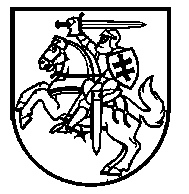 LIETUVOS RESPUBLIKOS ŠVIETIMO, MOKSLO IR SPORTO MINISTRASĮSAKYMASDĖL ŠVIETIMO IR MOKSLO MINISTRO 2006 M. SAUSIO 23 D. ĮSAKYMO NR. ISAK-109 „DĖL INSTITUCIJŲ, VYKDANČIŲ MOKYTOJŲ IR ŠVIETIMO PAGALBĄ TEIKIANČIŲ SPECIALISTŲ KVALIFIKACIJOS TOBULINIMĄ, VEIKLOS VERTINIMO IR AKREDITACIJOS“ PAKEITIMO2019 m. gegužės 28 d. Nr. V-648P a k e i č i u Lietuvos Respublikos švietimo ir mokslo ministro 2006 m. sausio 23 d. įsakymą Nr. ISAK-109 „Dėl Institucijų, vykdančių mokytojų ir švietimo pagalbą teikiančių specialistų kvalifikacijos tobulinimą, veiklos vertinimo ir akreditacijos“:1. Pakeičiu nurodytą įsakymą ir jį išdėstau nauja redakcija (Institucijų, vykdančių mokytojų ir švietimo pagalbą teikiančių specialistų kvalifikacijos tobulinimą, veiklos vertinimo ir akreditacijos taisyklės nauja redakcija nedėstomos):„LIETUVOS RESPUBLIKOS ŠVIETIMO, MOKSLO IR SPORTOMINISTRASĮSAKYMASDĖL INSTITUCIJŲ, VYKDANČIŲ MOKYTOJŲ IR ŠVIETIMO PAGALBĄ TEIKIANČIŲ SPECIALISTŲ KVALIFIKACIJOS TOBULINIMĄ, VEIKLOS VERTINIMO IR AKREDITACIJOS TAISYKLIŲ PATVIRTININMO Vadovaudamasis Lietuvos Respublikos švietimo įstatymo 23 straipsnio 6 dalimi:1. Tvirtinu Institucijų, vykdančių mokytojų ir švietimo pagalbą teikiančių specialistų kvalifikacijos tobulinimą, veiklos vertinimo ir akreditacijos taisykles (pridedama).2. N u s t a t a u,  kad Lietuvos Respublikos švietimo, mokslo ir sporto ministerijai pavaldžių švietimo pagalbos įstaigų vertinimą ir akreditaciją vykdo Lietuvos Respublikos švietimo, mokslo ir sporto ministro įsakymu sudaryta ekspertų grupė iš 3–5 asmenų: Švietimo, mokslo ir sporto ministerijos ir kitų ekspertų.3. Rekomenduoju siekdamas užtikrinti mokytojų ir švietimo pagalbą teikiančių specialistų kvalifikacijos tobulinimo paslaugų kokybę, mokytojų ir kitų ugdymo procese dalyvaujančių asmenų kvalifikacijai tobulinti mokymo lėšas skirti pedagogų rengimo centrams ir kitoms akredituotoms institucijoms, vykdančioms mokytojų ir švietimo pagalbą teikiančių specialistų kvalifikacijos tobulinimą.“2. Pakeičiu nurodytu įsakymu patvirtintas Institucijų, vykdančių mokytojų ir švietimo pagalbą teikiančių specialistų kvalifikacijos tobulinimą, veiklos vertinimo ir akreditacijos taisykles:2.1. Pakeičiu I skyriaus pavadinimą ir jį išdėstau taip:„I SKYRIUSBENDROSIOS NUOSTATOS“2.2. Pakeičiu 2 punktą ir jį išdėstau taip:„2. Vertinimą ir akreditaciją koordinuoja Lietuvos Respublikos švietimo, mokslo ir sporto ministerija (toliau – Ministerija), organizuoja Nacionalinė mokyklų vertinimo agentūra  (toliau – Centras).“2.3. Pakeičiu 4 punktą ir jį išdėstau taip:„4. Kitos Taisyklėse vartojamos sąvokos atitinka Lietuvos Respublikos švietimo įstatyme, Valstybinių ir savivaldybių mokyklų vadovų, jų pavaduotojų ugdymui, ugdymą organizuojančių skyrių vedėjų, mokytojų, pagalbos mokiniui specialistų kvalifikacijos tobulinimo nuostatuose, patvirtintuose Lietuvos Respublikos švietimo ir mokslo ministro 2007 m. kovo 29 d. įsakymu Nr. ISAK-556 „Dėl Valstybinių ir savivaldybių mokyklų vadovų, jų pavaduotojų ugdymui, ugdymą organizuojančių skyrių vedėjų, mokytojų, pagalbos mokiniui specialistų kvalifikacijos tobulinimo nuostatų patvirtinimo“, Profesijos mokytojų kvalifikacijos tobulinimo nuostatuose, patvirtintuose Lietuvos Respublikos švietimo ir mokslo ministro 2007 m. balandžio 3 d. įsakymu Nr. ISAK-591„Dėl Profesijos mokytojų kvalifikacijos tobulinimo nuostatų“, vartojamas sąvokas.“2.4. Pakeičiu II skyriaus pavadinimą ir jį išdėstau taip:„II SKYRIUSINSTITUCIJŲ VEIKLOS VERTINIMO IR AKREDITACIJOS TIKSLAS, UŽDAVINIAI IR PRINCIPAI“2.5. Pakeičiu III skyriaus pavadinimą ir jį išdėstau taip:„III SKYRIUSINSTITUCIJŲ VEIKLOS VERTINAMOSIOS SRITYS IR JŲ DALYS“2.6. Pakeičiu IV skyriaus pavadinimą ir jį išdėstau taip:„IV SKYRIUSINSTITUCIJOS VEIKLOS VERTINIMAS IR AKREDITACIJA“2.7. Pakeičiu 19 punktą ir jį išdėstau taip:„19. Apeliacijos dėl Ekspertų parengtų Institucijos veiklos išorinio vertinimo išvadų teikimo terminui pasibaigus Centras per 5 darbo dienas raštu teikia Lietuvos Respublikos švietimo, mokslo ir sporto ministrui Ekspertų pasiūlymą dėl Institucijos akreditacijos.“2.8. Pakeičiu 20 punktą ir jį išdėstau taip:„20. Lietuvos Respublikos švietimo, mokslo ir sporto ministras, atsižvelgdamas į Ekspertų pasiūlymą, priima sprendimą dėl Institucijos akreditacijos. Institucijos akreditacija įsigalioja nuo Lietuvos Respublikos švietimo, mokslo ir sporto ministro įsakymo įsigaliojimo dienos.“2.9. Pakeičiu 21 punktą ir jį išdėstau taip:„21. Centras išduoda Institucijai Centro direktoriaus pasirašytą Institucijos, vykdančios mokytojų ir švietimo pagalbą teikiančių specialistų kvalifikacijos tobulinimą, veiklos vertinimo ir akreditacijos pažymą, parengtą pagal Institucijos, vykdančios mokytojų ir švietimo pagalbą teikiančių specialistų kvalifikacijos tobulinimą, veiklos vertinimo ir akreditacijos pažymos formą (5 priedas).“2.10. Pakeičiu V skyriaus pavadinimą ir jį išdėstau taip:„V SKYRIUSREIKALAVIMAI EKSPERTAMS“2.11. Pripažįstu netekusiu galios 25 punktą.2.12. Pripažįstu netekusiu galios 26 punktą.2.13. Pakeičiu VII skyriaus pavadinimą ir jį išdėstau taip:„VII SKYRIUSAPELIACIJŲ TEIKIMAS IR NAGRINĖJIMAS“2.14. Pakeičiu 31 punktą ir jį išdėstau taip:„31. Centras per 5 darbo dienas nuo Apeliacijos komisijos sprendimo priėmimo dienos raštu informuoja Instituciją apie Apeliacijos komisijos sprendimą. Apeliacijos komisijai pritarus Ekspertų parengtoms Institucijos veiklos išorinio vertinimo išvadoms, Centras per 5 darbo dienas nuo Apeliacijos komisijos sprendimo priėmimo dienos, raštu teikia Lietuvos Respublikos švietimo, mokslo ir sporto ministrui Ekspertų komisijos pasiūlymą dėl Institucijos akreditacijos.“2.15. Pakeičiu VIII skyriaus pavadinimą ir jį išdėstau taip:„VIII SKYRIUSBAIGIAMOSIOS NUOSTATOS“2.16. Pripažįstu netekusiu galios 34  punktą.2.17. Pakeičiu 1 priedo 10 punktą ir jį išdėstau taip:   „10. Mokytojų ir švietimo pagalbą teikiančių specialistų kvalifikacijos tobulinimo renginių programų vadyba.“2.18. Pakeičiu 2 priedo 10 punktą ir jį išdėstau taip:„10. Mokytojų ir švietimo pagalbą teikiančių specialistų kvalifikacijos tobulinimo renginių programų vadyba. Vertinimo skalė.   “2.19.  Pakeičiu 5 priedą ir jį išdėstau nauja redakcija (pridedama).             Švietimo, mokslo ir sporto ministras	Algirdas MonkevičiusInstitucijų, vykdančių mokytojų ir švietimo pagalbą teikiančių specialistų kvalifikacijos tobulinimą, veiklos vertinimo ir akreditacijos taisyklių5 priedas(Institucijos, vykdančios mokytojų ir švietimo pagalbą teikiančių specialistų kvalifikacijos tobulinimą, veiklos vertinimo ir akreditacijos pažymos forma)INSTITUCIJOS, VYKDANČIOS MOKYTOJŲ IR ŠVIETIMO PAGALBĄ TEIKIANČIŲ SPECIALISTŲ KVALIFIKACIJOS TOBULINIMĄ, 
VEIKLOS VERTINIMO IR AKREDITACIJOS PAŽYMA20__ m. _________ d. Nr. _______(pažymos registracijos data ir Nr.)Vilnius_____________________________________________________________________________(Institucijos pavadinimas)vadovaujantis Lietuvos Respublikos švietimo, mokslo ir  sporto ministro 	 įsakymo (data)Nr. __________ yra 	.(akredituotas (-a) 5 (penkeriems) / 3 (trejiems) /1 (vieniems) metams / neakredituotas (-a)Direktorius	________________	__________________(parašas)	(vardas, pavardė)A. V.Pažyma galioja iki _______________(data) _________________Klausimai apie veiklos turinįKlausimai apie veiklos turinįKlausimai apie veiklos turinįKlausimai apie veiklos turinįKlausimai apie veiklos turinįKlausimai apie veiklos turinįKlausimai apie veiklos turinįKlausimai apie veiklos turinįKlausimo numerisAr programų vertinimas institucijoje reglamentuotas dokumentais?Ar programų vertinimas institucijoje reglamentuotas dokumentais?Ar programų vertinimas institucijoje reglamentuotas dokumentais?Ar programų vertinimas institucijoje reglamentuotas dokumentais?Ar programų vertinimas institucijoje reglamentuotas dokumentais?Ar programų vertinimas institucijoje reglamentuotas dokumentais?Ar programų vertinimas institucijoje reglamentuotas dokumentais?Ar programų vertinimas institucijoje reglamentuotas dokumentais?10.1☐[] – taip (nurodykite dokumentus)☐[] – taip (nurodykite dokumentus)☐[] – taip (nurodykite dokumentus)☐[] – taip (nurodykite dokumentus)☐[] – taip (nurodykite dokumentus)☐[] – taip (nurodykite dokumentus)☐[] – taip (nurodykite dokumentus)☐[] – taip (nurodykite dokumentus)10.1.1☐[] – ne ☐[] – ne ☐[] – ne ☐[] – ne ☐[] – ne ☐[] – ne ☐[] – ne ☐[] – ne 10.1.2Kas inicijuoja mokytojų kvalifikacijos tobulinimo renginių programų kūrimą?Kas inicijuoja mokytojų kvalifikacijos tobulinimo renginių programų kūrimą?Kas inicijuoja mokytojų kvalifikacijos tobulinimo renginių programų kūrimą?Kas inicijuoja mokytojų kvalifikacijos tobulinimo renginių programų kūrimą?Kas inicijuoja mokytojų kvalifikacijos tobulinimo renginių programų kūrimą?Kas inicijuoja mokytojų kvalifikacijos tobulinimo renginių programų kūrimą?Kas inicijuoja mokytojų kvalifikacijos tobulinimo renginių programų kūrimą?Kas inicijuoja mokytojų kvalifikacijos tobulinimo renginių programų kūrimą?10.2☐[] – pati institucija☐[] – pati institucija☐[] – pati institucija☐[] – pati institucija☐[] – pati institucija☐[] – pati institucija☐[] – pati institucija☐[] – pati institucija10.2.1☐[] – Švietimo, mokslo ir sporto ministerija☐[] – Švietimo, mokslo ir sporto ministerija☐[] – Švietimo, mokslo ir sporto ministerija☐[] – Švietimo, mokslo ir sporto ministerija☐[] – Švietimo, mokslo ir sporto ministerija☐[] – Švietimo, mokslo ir sporto ministerija☐[] – Švietimo, mokslo ir sporto ministerija☐[] – Švietimo, mokslo ir sporto ministerija10.2.2☐[] – savivaldybės administracijos švietimo padalinys☐[] – savivaldybės administracijos švietimo padalinys☐[] – savivaldybės administracijos švietimo padalinys☐[] – savivaldybės administracijos švietimo padalinys☐[] – savivaldybės administracijos švietimo padalinys☐[] – savivaldybės administracijos švietimo padalinys☐[] – savivaldybės administracijos švietimo padalinys☐[] – savivaldybės administracijos švietimo padalinys10.2.3☐[] – mokyklų vadovai, jų pavaduotojai ugdymui, ugdymą organizuojančių skyrių vedėjai☐[] – mokyklų vadovai, jų pavaduotojai ugdymui, ugdymą organizuojančių skyrių vedėjai☐[] – mokyklų vadovai, jų pavaduotojai ugdymui, ugdymą organizuojančių skyrių vedėjai☐[] – mokyklų vadovai, jų pavaduotojai ugdymui, ugdymą organizuojančių skyrių vedėjai☐[] – mokyklų vadovai, jų pavaduotojai ugdymui, ugdymą organizuojančių skyrių vedėjai☐[] – mokyklų vadovai, jų pavaduotojai ugdymui, ugdymą organizuojančių skyrių vedėjai☐[] – mokyklų vadovai, jų pavaduotojai ugdymui, ugdymą organizuojančių skyrių vedėjai☐[] – mokyklų vadovai, jų pavaduotojai ugdymui, ugdymą organizuojančių skyrių vedėjai10.2.4☐[] – mokytojai☐[] – mokytojai☐[] – mokytojai☐[] – mokytojai☐[] – mokytojai☐[] – mokytojai☐[] – mokytojai☐[] – mokytojai10.2.5☐[] – kiti (įrašykite) .....................................☐[] – kiti (įrašykite) .....................................☐[] – kiti (įrašykite) .....................................☐[] – kiti (įrašykite) .....................................☐[] – kiti (įrašykite) .....................................☐[] – kiti (įrašykite) .....................................☐[] – kiti (įrašykite) .....................................☐[] – kiti (įrašykite) .....................................10.2.6Kokiu skaičiumi mokytojų kvalifikacijos tobulinimo renginių (seminarų, kursų, paskaitų ir kitų renginių) programų disponuoja institucija? (įrašykite skaičių)Kokiu skaičiumi mokytojų kvalifikacijos tobulinimo renginių (seminarų, kursų, paskaitų ir kitų renginių) programų disponuoja institucija? (įrašykite skaičių)Kokiu skaičiumi mokytojų kvalifikacijos tobulinimo renginių (seminarų, kursų, paskaitų ir kitų renginių) programų disponuoja institucija? (įrašykite skaičių)Kokiu skaičiumi mokytojų kvalifikacijos tobulinimo renginių (seminarų, kursų, paskaitų ir kitų renginių) programų disponuoja institucija? (įrašykite skaičių)Kokiu skaičiumi mokytojų kvalifikacijos tobulinimo renginių (seminarų, kursų, paskaitų ir kitų renginių) programų disponuoja institucija? (įrašykite skaičių)Kokiu skaičiumi mokytojų kvalifikacijos tobulinimo renginių (seminarų, kursų, paskaitų ir kitų renginių) programų disponuoja institucija? (įrašykite skaičių)Kokiu skaičiumi mokytojų kvalifikacijos tobulinimo renginių (seminarų, kursų, paskaitų ir kitų renginių) programų disponuoja institucija? (įrašykite skaičių)Kokiu skaičiumi mokytojų kvalifikacijos tobulinimo renginių (seminarų, kursų, paskaitų ir kitų renginių) programų disponuoja institucija? (įrašykite skaičių)10.3Iš visoIš visoIš viso10.3.1Iš jų: Iš jų: Iš jų: AkredituotųAkredituotųAkredituotų10.3.2Prilygintų akredituotomsPrilygintų akredituotomsPrilygintų akredituotoms10.3.3Kas rengė institucijos įgyvendinamų mokytojų kvalifikacijos tobulinimo renginių (seminarų, kursų, paskaitų, konferencijų ir kitų renginių) programas? (įrašykite skaičių)Kas rengė institucijos įgyvendinamų mokytojų kvalifikacijos tobulinimo renginių (seminarų, kursų, paskaitų, konferencijų ir kitų renginių) programas? (įrašykite skaičių)Kas rengė institucijos įgyvendinamų mokytojų kvalifikacijos tobulinimo renginių (seminarų, kursų, paskaitų, konferencijų ir kitų renginių) programas? (įrašykite skaičių)Kas rengė institucijos įgyvendinamų mokytojų kvalifikacijos tobulinimo renginių (seminarų, kursų, paskaitų, konferencijų ir kitų renginių) programas? (įrašykite skaičių)Kas rengė institucijos įgyvendinamų mokytojų kvalifikacijos tobulinimo renginių (seminarų, kursų, paskaitų, konferencijų ir kitų renginių) programas? (įrašykite skaičių)Kas rengė institucijos įgyvendinamų mokytojų kvalifikacijos tobulinimo renginių (seminarų, kursų, paskaitų, konferencijų ir kitų renginių) programas? (įrašykite skaičių)Kas rengė institucijos įgyvendinamų mokytojų kvalifikacijos tobulinimo renginių (seminarų, kursų, paskaitų, konferencijų ir kitų renginių) programas? (įrašykite skaičių)Kas rengė institucijos įgyvendinamų mokytojų kvalifikacijos tobulinimo renginių (seminarų, kursų, paskaitų, konferencijų ir kitų renginių) programas? (įrašykite skaičių)10.4Mokytojų kvalifikacijos tobulinimo renginių (seminarų, kursų, paskaitų, kitų renginių) programosMokytojų kvalifikacijos tobulinimo renginių (seminarų, kursų, paskaitų, kitų renginių) programosMokytojų kvalifikacijos tobulinimo renginių (seminarų, kursų, paskaitų, kitų renginių) programosMokytojų kvalifikacijos tobulinimo renginių (seminarų, kursų, paskaitų, kitų renginių) programosMokytojų kvalifikacijos tobulinimo renginių (seminarų, kursų, paskaitų ir kitų renginių) nacionalinio lygmens programosInstitucijos darbuotojai10.4.1Mokytojai10.4.2Mokyklų vadovai, jų pavaduotojai ugdymui, ugdymą organizuojančių skyrių vedėjai10.4.3Mokslininkai10.4.4Ministerijų, savivaldybių administracijų ir kitų valstybės institucijų darbuotojai10.4.5Komandos10.4.6Kiti (įrašykite) ...................10.4.7Iš viso10.4.8Kas ekspertuoja institucijos įgyvendinamas programas?Kas ekspertuoja institucijos įgyvendinamas programas?Kas ekspertuoja institucijos įgyvendinamas programas?Kas ekspertuoja institucijos įgyvendinamas programas?Kas ekspertuoja institucijos įgyvendinamas programas?Kas ekspertuoja institucijos įgyvendinamas programas?Kas ekspertuoja institucijos įgyvendinamas programas?Kas ekspertuoja institucijos įgyvendinamas programas?10.5Įvertinkite balais nuo 0 iki 4 (4 – dažniausiai)Įvertinkite balais nuo 0 iki 4 (4 – dažniausiai)Įvertinkite balais nuo 0 iki 4 (4 – dažniausiai)Institucijos darbuotojaiInstitucijos darbuotojaiInstitucijos darbuotojai10.5.1MokytojaiMokytojaiMokytojai10.5.2Mokyklų vadovai, jų pavaduotojai ugdymui, ugdymą organizuojančių skyrių vedėjaiMokyklų vadovai, jų pavaduotojai ugdymui, ugdymą organizuojančių skyrių vedėjaiMokyklų vadovai, jų pavaduotojai ugdymui, ugdymą organizuojančių skyrių vedėjai10.5.3MokslininkaiMokslininkaiMokslininkai10.5.4Savivaldybių administracijų švietimo padalinių darbuotojaiSavivaldybių administracijų švietimo padalinių darbuotojaiSavivaldybių administracijų švietimo padalinių darbuotojai10.5.5Ekspertų grupėEkspertų grupėEkspertų grupė10.5.6Kita (įrašykite) .........................Kita (įrašykite) .........................Kita (įrašykite) .........................10.5.7Kaip institucija tiria realizuojamų programų efektyvumą?Kaip institucija tiria realizuojamų programų efektyvumą?Kaip institucija tiria realizuojamų programų efektyvumą?Kaip institucija tiria realizuojamų programų efektyvumą?Kaip institucija tiria realizuojamų programų efektyvumą?Kaip institucija tiria realizuojamų programų efektyvumą?Kaip institucija tiria realizuojamų programų efektyvumą?Kaip institucija tiria realizuojamų programų efektyvumą?10.6☐[] – sprendžia pagal programoje dalyvavusių klientų skaičių☐[] – sprendžia pagal programoje dalyvavusių klientų skaičių☐[] – sprendžia pagal programoje dalyvavusių klientų skaičių☐[] – sprendžia pagal programoje dalyvavusių klientų skaičių☐[] – sprendžia pagal programoje dalyvavusių klientų skaičių☐[] – sprendžia pagal programoje dalyvavusių klientų skaičių☐[] – sprendžia pagal programoje dalyvavusių klientų skaičių☐[] – sprendžia pagal programoje dalyvavusių klientų skaičių10.6.1☐[] – atlieka klientų specialias apklausas apie konkrečios programos naudingumą☐[] – atlieka klientų specialias apklausas apie konkrečios programos naudingumą☐[] – atlieka klientų specialias apklausas apie konkrečios programos naudingumą☐[] – atlieka klientų specialias apklausas apie konkrečios programos naudingumą☐[] – atlieka klientų specialias apklausas apie konkrečios programos naudingumą☐[] – atlieka klientų specialias apklausas apie konkrečios programos naudingumą☐[] – atlieka klientų specialias apklausas apie konkrečios programos naudingumą☐[] – atlieka klientų specialias apklausas apie konkrečios programos naudingumą10.6.2☐[] – analizuoja pateiktos programos turinį☐[] – analizuoja pateiktos programos turinį☐[] – analizuoja pateiktos programos turinį☐[] – analizuoja pateiktos programos turinį☐[] – analizuoja pateiktos programos turinį☐[] – analizuoja pateiktos programos turinį☐[] – analizuoja pateiktos programos turinį☐[] – analizuoja pateiktos programos turinį10.6.3☐[] – efektyvumo specialiai netiria☐[] – efektyvumo specialiai netiria☐[] – efektyvumo specialiai netiria☐[] – efektyvumo specialiai netiria☐[] – efektyvumo specialiai netiria☐[] – efektyvumo specialiai netiria☐[] – efektyvumo specialiai netiria☐[] – efektyvumo specialiai netiria10.6.4Ar dažnai turimos programos tobulinamos?Ar dažnai turimos programos tobulinamos?Ar dažnai turimos programos tobulinamos?Ar dažnai turimos programos tobulinamos?Ar dažnai turimos programos tobulinamos?Ar dažnai turimos programos tobulinamos?Ar dažnai turimos programos tobulinamos?Ar dažnai turimos programos tobulinamos?10.7☐[] – reguliariai, tam skiriamas nuolatinis dėmesys☐[] – reguliariai, tam skiriamas nuolatinis dėmesys☐[] – reguliariai, tam skiriamas nuolatinis dėmesys☐[] – reguliariai, tam skiriamas nuolatinis dėmesys☐[] – reguliariai, tam skiriamas nuolatinis dėmesys☐[] – reguliariai, tam skiriamas nuolatinis dėmesys☐[] – reguliariai, tam skiriamas nuolatinis dėmesys☐[] – reguliariai, tam skiriamas nuolatinis dėmesys10.7.1☐[] – tobulinamos tik tada, kai išaiškėja toks klientų poreikis☐[] – tobulinamos tik tada, kai išaiškėja toks klientų poreikis☐[] – tobulinamos tik tada, kai išaiškėja toks klientų poreikis☐[] – tobulinamos tik tada, kai išaiškėja toks klientų poreikis☐[] – tobulinamos tik tada, kai išaiškėja toks klientų poreikis☐[] – tobulinamos tik tada, kai išaiškėja toks klientų poreikis☐[] – tobulinamos tik tada, kai išaiškėja toks klientų poreikis☐[] – tobulinamos tik tada, kai išaiškėja toks klientų poreikis10.7.2☐[] – tai nėra daroma, tik kuriamos naujos programos, o senų atsisakoma☐[] – tai nėra daroma, tik kuriamos naujos programos, o senų atsisakoma☐[] – tai nėra daroma, tik kuriamos naujos programos, o senų atsisakoma☐[] – tai nėra daroma, tik kuriamos naujos programos, o senų atsisakoma☐[] – tai nėra daroma, tik kuriamos naujos programos, o senų atsisakoma☐[] – tai nėra daroma, tik kuriamos naujos programos, o senų atsisakoma☐[] – tai nėra daroma, tik kuriamos naujos programos, o senų atsisakoma☐[] – tai nėra daroma, tik kuriamos naujos programos, o senų atsisakoma10.7.3Kas sąlygoja parengtų programų tobulinimą?Kas sąlygoja parengtų programų tobulinimą?Kas sąlygoja parengtų programų tobulinimą?Kas sąlygoja parengtų programų tobulinimą?Kas sąlygoja parengtų programų tobulinimą?Kas sąlygoja parengtų programų tobulinimą?Kas sąlygoja parengtų programų tobulinimą?Kas sąlygoja parengtų programų tobulinimą?10.8☐[] – klientų poreikių tyrimas☐[] – klientų poreikių tyrimas☐[] – klientų poreikių tyrimas☐[] – klientų poreikių tyrimas☐[] – klientų poreikių tyrimas☐[] – klientų poreikių tyrimas☐[] – klientų poreikių tyrimas☐[] – klientų poreikių tyrimas10.8.1☐[] – siekis tobulinti savo veiklą☐[] – siekis tobulinti savo veiklą☐[] – siekis tobulinti savo veiklą☐[] – siekis tobulinti savo veiklą☐[] – siekis tobulinti savo veiklą☐[] – siekis tobulinti savo veiklą☐[] – siekis tobulinti savo veiklą☐[] – siekis tobulinti savo veiklą10.8.2☐[] – Švietimo, mokslo ir sporto ministerijos specialistų rekomendacijos☐[] – Švietimo, mokslo ir sporto ministerijos specialistų rekomendacijos☐[] – Švietimo, mokslo ir sporto ministerijos specialistų rekomendacijos☐[] – Švietimo, mokslo ir sporto ministerijos specialistų rekomendacijos☐[] – Švietimo, mokslo ir sporto ministerijos specialistų rekomendacijos☐[] – Švietimo, mokslo ir sporto ministerijos specialistų rekomendacijos☐[] – Švietimo, mokslo ir sporto ministerijos specialistų rekomendacijos☐[] – Švietimo, mokslo ir sporto ministerijos specialistų rekomendacijos10.8.3☐[] – savivaldybės administracijos švietimo padalinio rekomendacijos☐[] – savivaldybės administracijos švietimo padalinio rekomendacijos☐[] – savivaldybės administracijos švietimo padalinio rekomendacijos☐[] – savivaldybės administracijos švietimo padalinio rekomendacijos☐[] – savivaldybės administracijos švietimo padalinio rekomendacijos☐[] – savivaldybės administracijos švietimo padalinio rekomendacijos☐[] – savivaldybės administracijos švietimo padalinio rekomendacijos☐[] – savivaldybės administracijos švietimo padalinio rekomendacijos10.8.4☐[] – nuolat kintanti aplinka☐[] – nuolat kintanti aplinka☐[] – nuolat kintanti aplinka☐[] – nuolat kintanti aplinka☐[] – nuolat kintanti aplinka☐[] – nuolat kintanti aplinka☐[] – nuolat kintanti aplinka☐[] – nuolat kintanti aplinka10.8.5☐[] – kita (įrašykite) .......................................☐[] – kita (įrašykite) .......................................☐[] – kita (įrašykite) .......................................☐[] – kita (įrašykite) .......................................☐[] – kita (įrašykite) .......................................☐[] – kita (įrašykite) .......................................☐[] – kita (įrašykite) .......................................☐[] – kita (įrašykite) .......................................10.8.6Kaip institucija reklamuoja savo siūlomas programas?Kaip institucija reklamuoja savo siūlomas programas?Kaip institucija reklamuoja savo siūlomas programas?Kaip institucija reklamuoja savo siūlomas programas?Kaip institucija reklamuoja savo siūlomas programas?Kaip institucija reklamuoja savo siūlomas programas?Kaip institucija reklamuoja savo siūlomas programas?Kaip institucija reklamuoja savo siūlomas programas?10.9☐[] – skelbimais savivaldybių švietimo padaliniams, mokykloms☐[] – skelbimais savivaldybių švietimo padaliniams, mokykloms☐[] – skelbimais savivaldybių švietimo padaliniams, mokykloms☐[] – skelbimais savivaldybių švietimo padaliniams, mokykloms☐[] – skelbimais savivaldybių švietimo padaliniams, mokykloms☐[] – skelbimais savivaldybių švietimo padaliniams, mokykloms☐[] – skelbimais savivaldybių švietimo padaliniams, mokykloms☐[] – skelbimais savivaldybių švietimo padaliniams, mokykloms10.9.1☐[] – skelbimais pedagoginėje ir kitoje spaudoje☐[] – skelbimais pedagoginėje ir kitoje spaudoje☐[] – skelbimais pedagoginėje ir kitoje spaudoje☐[] – skelbimais pedagoginėje ir kitoje spaudoje☐[] – skelbimais pedagoginėje ir kitoje spaudoje☐[] – skelbimais pedagoginėje ir kitoje spaudoje☐[] – skelbimais pedagoginėje ir kitoje spaudoje☐[] – skelbimais pedagoginėje ir kitoje spaudoje10.9.2☐[] – skelbia informaciją savo interneto svetainėje☐[] – skelbia informaciją savo interneto svetainėje☐[] – skelbia informaciją savo interneto svetainėje☐[] – skelbia informaciją savo interneto svetainėje☐[] – skelbia informaciją savo interneto svetainėje☐[] – skelbia informaciją savo interneto svetainėje☐[] – skelbia informaciją savo interneto svetainėje☐[] – skelbia informaciją savo interneto svetainėje10.9.3☐[] – specialios reklaminėmis akcijomis (lankstinukai, specialūs leidiniai)☐[] – specialios reklaminėmis akcijomis (lankstinukai, specialūs leidiniai)☐[] – specialios reklaminėmis akcijomis (lankstinukai, specialūs leidiniai)☐[] – specialios reklaminėmis akcijomis (lankstinukai, specialūs leidiniai)☐[] – specialios reklaminėmis akcijomis (lankstinukai, specialūs leidiniai)☐[] – specialios reklaminėmis akcijomis (lankstinukai, specialūs leidiniai)☐[] – specialios reklaminėmis akcijomis (lankstinukai, specialūs leidiniai)☐[] – specialios reklaminėmis akcijomis (lankstinukai, specialūs leidiniai)10.9.4☐[] – kita (įrašykite) .......................................☐[] – kita (įrašykite) .......................................☐[] – kita (įrašykite) .......................................☐[] – kita (įrašykite) .......................................☐[] – kita (įrašykite) .......................................☐[] – kita (įrašykite) .......................................☐[] – kita (įrašykite) .......................................☐[] – kita (įrašykite) .......................................10.9.5Kokybės lygisKokybės rodiklio lygio iliustracijosIšvada4Mokytojų kvalifikacijos tobulinimo renginių programų vertinimas institucijoje reglamentuotas. Programų kūrimą inicijuoja pati institucija, Švietimo, mokslo ir sporto ministerija, savivaldybės administracijos švietimo padalinio darbuotojai, mokyklų vadovai, mokytojai. Kvalifikacijos tobulinimo programas rengia mokslininkai, institucijos darbuotojai, mokytojai, mokyklų vadovai, ministerijų, savivaldybių administracijų ir kitų valstybės institucijų darbuotojai, komandos. Institucija reguliariai ir įvairiais būdais tiria įgyvendinamų programų efektyvumą, duomenis naudoja savo veiklai tobulinti. Programos sistemingai tobulinamos. Institucija aktyviai įvairiais būdais reklamuoja  įgyvendinamas programas.Institucija užsitikrinusi perspektyvą3Mokytojų kvalifikacijos tobulinimo renginių programų vertinimas institucijoje reglamentuotas. Programų kūrimą inicijuoja pati institucija, atsižvelgdama į savivaldybės administracijos švietimo padalinio darbuotojų, mokyklų vadovų bei mokytojų pageidavimus. Programas rengia institucijos darbuotojai, mokytojai, mokyklų vadovai, ministerijų, savivaldybių administracijų ir kitų valstybės institucijų darbuotojai. Programos tobulinamos, kai išaiškėja toks klientų poreikis. Institucija, tirdama programų efektyvumą, atlieka specialias klientų apklausas, analizuoja programų turinį. Institucija įvairiais būdais reklamuoja savo paslaugas. Viskas gerai2Mokytojų kvalifikacijos tobulinimo renginių programų vertinimas nepakankamai reglamentuotas. Programų kūrimą inicijuoja tik pati institucija. Programas rengia institucijos darbuotojai, kartais pasitelkiami mokytojai. Programos tobulinamos retai, dažniausiai kuriamos naujos programos, o senų atsisakoma. Įgyvendinamų programų efektyvumas nustatomas pagal programoje dalyvaujančių klientų skaičių, programos turinys retai analizuojamas. Reklamuodama siūlomas programas institucija apsiriboja tik 1–2 formomis.Galėtų būti geriau1Mokytojų kvalifikacijos tobulinimo renginių programų vertinimas nereglamentuotas. Programų kūrimą inicijuoja tik pati institucija. Kvalifikacijos tobulinimo programas rengia institucijos darbuotojai. Programų efektyvumas specialiai netiriamas. Institucija menkai reklamuoja  siūlomas programas. SunerimkiteInstitucijos veiklos sritys ir jų dalysVeikla vertinta/nevertinta I. Veiklos sritis „Mokymosi aplinkos“I. Veiklos sritis „Mokymosi aplinkos“1 dalis. Biblioteka2 dalis. Internetas3 dalis. Seminarai, kursai, paskaitos ir kiti renginiai4 dalis. Gerosios patirties sklaida ir edukacinės patirties bankas5 dalis. Konsultavimas6 dalis. Projektinė veikla ir partnerystės tinklai7 dalis. EkspertizėII. Veiklos sritis „Vadyba ir administravimas“II. Veiklos sritis „Vadyba ir administravimas“1 dalis. Vadovavimas, personalo vadyba ir įvaizdžio kūrimas2 dalis. Planavimas ir administravimas3 dalis. Mokytojų ir švietimo pagalbą teikiančių specialistų kvalifikacijos tobulinimo renginių programų vadyba